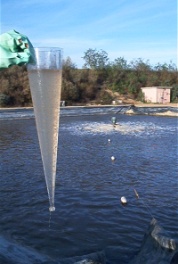 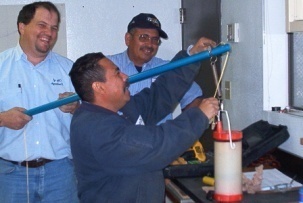 Agenda for 2-Day Lagoon Optimization Workshop Workshop sponsored by NW OWEA and taught by Steve Harris, President of H&S Environmental out of Mesa, AZFirst preference of registration provided to lagoon system operators.Cost: $75.00 which includes lunch on both days. Approved for up to 13 contact hours!Register at www.ohiowea.orgAny questions, contact Roberta Streiffert at (419) 724-4155 or rjstreiffert@wsos.org or Elizabeth Wick at (419) 373-3002 or elizabeth.wick@epa.ohio.govRomer’s Catering Center                                              September 19th and 20th, 2017 1100 South Main St., Celina ANDMontezuma Club Island (MCI) WWTP6590 Guadalupe Road, CelinaRomer’s Catering Center                                              September 19th and 20th, 2017 1100 South Main St., Celina ANDMontezuma Club Island (MCI) WWTP6590 Guadalupe Road, Celina8:00AM to 8:30 AMDAY ONE Meet at MCI WWTPRegistration at the Montezuma Club Island (MCI) WWTP, 6590 Guadalupe Road, Celina8:30 AM to 12:00 PMMCI WWTP Lagoon Field Testing, the basics of how to test and sample a municipal wastewater lagoon system for optimization.  Dissolved Oxygen, Ammonia, Nitrate, & Temperature, Alkalinity Using a DR 1900 and Test Strips.  How to pull samples, where to pull samples, and when to pull samples. How to properly sludge judge a lagoon12:15PM to 1:15PMLunch (provided at Romer’s Catering Center)1:15PM to 2:45PM2:45PM to 3:00PM Chief Failings of Lagoon Systems, Six (6) main reasons why lagoons fail.  The importance of biomass, hydraulics, sludge, testing, and maintenance on lagoon performance.    Break3:00 PM to 4:30 PMDiagnosing Wastewater Lagoon Problems.  How to determine the source of lagoon problems.  The eleven things an operator must know to troubleshoot or optimize a lagoon.  The essential role of monitoring and record keeping in solving problems in a lagoon system.  How pond chemistry changes over the day & year.  Sampling locations and a discussion of the value of different tests. How to interpret test results.DAY TWO Meet at Romer’s Catering Center8:30 AM to 10:30 AMDiagnosis Field Study Mission Hills Total Nitrogen Optimization ProtocolAnalyzing the MCI WWTP Field Data Analyzing Dissolved Oxygen, Ammonia, Nitrate, Alkalinity, pH, and Temperature data.  10:30 AM to 10:45 AMBreak10:45 AM to 11:45 AMDiagnosing and Troubleshooting BOD5 Problems.    How to tell if your lagoon can handle additional load from a new subdivision, jail, hotel, handle septage, or industrial waste. Understanding CBOD5 vs. BOD5.    Diagnostic BOD5 Case studies from the field on solving BOD5 issues.  11:45 AM to 12:30 PMLunch (provided)12:30 PM to 2:00 PMTroubleshooting TSS Problems.  What is BOD & TSS?  Algae related TSS problems and algae’s effect on BOD.  Where and how to sample.  The six steps to take to isolate the cause of a BOD5 problem.  Typical loading rates. The benefits of algae.   Algae’s problematic side and in-pond strategies to remove algae.  Methods for controlling algae growth.  Lagoon colors and their meaning.  2:00 PM to 2:15 PMBreak2:15 PM to 3:30 PMSludge Accumulation and Removal.  The problems accumulated sludge creates.  Ten signs indicating it is time to remove sludge.  Fifteen things that affect the rate of sludge accumulation.  Typical sludge removal rates. How to determine the volume of sludge, sludge judging and core sampling.  Things to consider before sludge judging a lagoon and how to prepare for this test.  Formula for determining sludge volume and mass.  How to Desludge a pond.  Getting free sludge removal.  Troubleshooting Ammonia and Phosphorous Problems.  Nitrogen removal pathways and the eleven key factors that determine the rate of nitrogen removal.  The chemistry and biology of nitrogen removal in lagoon systems.  How to optimize a lagoon system for nitrogen removal.  Case studies from cities that have controlled their ammonia & phos problems.3:30 PM to 4:30 PMPond Hydraulics for Enhanced System Performance.  How a small amount of short-circuiting dramatically affects pond system performance.  Solutions to poor hydraulic design